S23-0074_Email Only_Local 1000 Backgrounds for SolidarityHow to Add a Custom Background	rev 03.10.2023Add a custom background to Teams MeetingsPrior to the Teams meeting, save your custom background files (or a photo) to your desktop or an area where you will remember.Once in the meeting, click the three dots above “More” 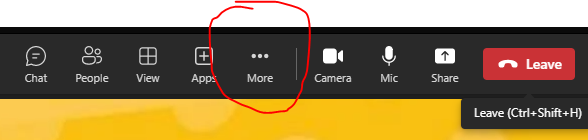 Click on Background Effects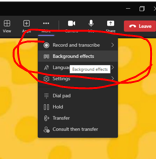 Click Add New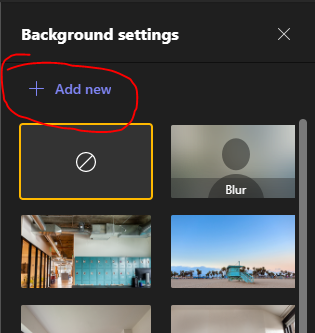 Look for the files you saved earlier and click on the one you want to display (this is just like adding an attachment to an email)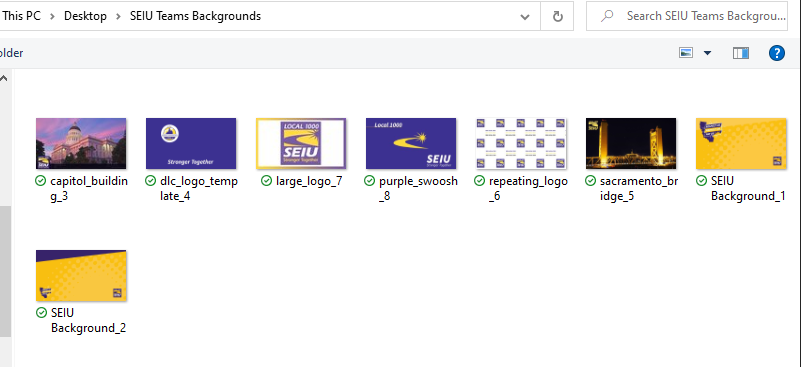 After selecting your file, you will be sent back to the Teams meeting. You will have to click on the three dots above More again. Click on Background Effects againOnce you select your background, click the Apply button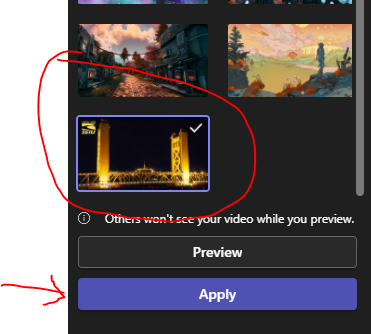 Enjoy!!